Mateřská škola MOTÝLEK, Praha 13, Vlasákova 955		Vlasákova 955 /12, Praha 5 – Stodůlky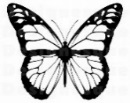 IČO 63829916Tel: 235 514 297email: msvlasakova@seznam.cz              www.msmotylek.comIČ odběratele: 63829916                                                           Objednávka číslo: OBJMŠ 2/2023DIČ odběratele: CZ638829916Bankovní spojení: Komerční banka,  a.s.                                 Datum vystavení: 7.12.2023Č. účtu: 12933051/0100Vystavil: Kateřina PáralováFakturujte nám na výše uvedenou adresu.                                                  Lhůta dodání: 31.12.2023                                                                                                                              Splatnost: 14 dní po obdržení fakturyPodepsanou kopii objednávky s vyplněným datem akceptace nutno přiložit k faktuře – daňovému dokladu, jinak tato nebude uhrazena a bude vrácena zpět dodavateli.Na fakturách – daňových dokladech uvádějte vždy číslo objednávky, a zda jste spolehlivý – nespolehlivý plátce.Objednávám u Vás podle platných zákonných směrnic o odběru, dodávce zboží a službách, tyto dodávky:Rozpočtová skladba                                                                                                                 Razítko a podpis objednatelePředpokládaná cena včetně DPH v Kč:   118 400,- KčDatum akceptace: 7.12.2023Podpis dodavatele:Pokud se dodavatel stane nespolehlivým plátce, hodnota plnění odpovídající dani bude hrazena přímo na účet správce daně v režimu podle § 109a zákona o DPH.V případě, kdy dodavatel uvede na vystavené faktuře – daňovém dokladu, pro účely této faktury jiné číslo bankovního účtu, než které nechal zveřejnit v registru plátců DPH v souladu s §96 zákona č. 235/2004 Sb., o dani z přidané hodnoty, ve znění pozdějších předpisů (dále jen ZDPH), vyhrazujeme  si,  jako odběratel právo uvedenou fakturu vrátit popřípadě DPH z této faktury uhradit přímo na účet místně příslušného finančního úřadu dodavatele. Takto provedená úhrada daně finančnímu úřadu dodavatele bude představovat zvláštní způsob zajištění daně podle § 109a ZDPH a zároveň bude touto úhradou splněna část závazku odběratele ve výši DPH z předmětné faktury.Dodavatel se zavazuje, že postupuje v souladu s nařízením Evropského parlamentu a rady (EU) 2016/679, o ochraně osobních údajů.Dodavatel:Vladimír MalýŽivcových 257/14, Praha 13 155 00IČ: 75918277Druh (zboží, opravy služby)Částka 1 ksČástka celkemSkříň na ukládání lůžkovin a lehátek 4 ks 29 600,- Kč118 400,- KčODPAPOLORJORGČástka3111---118 400,- Kč